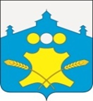 Администрация Советского сельсоветаБольшемурашкинского муниципального района Нижегородской областиПОСТАНОВЛЕНИЕ07 сентября  2016 года                                                                             №   66О внесении изменений в  план закупок товаров, услуг для обеспечения  нужд администрации Советского  сельсовета Большемурашкинского муниципального  района на 2016 год        В соответствии с частью 24 статьи 112 Федерального закона от 05.04.2013 года № 44-ФЗ «О контрактной системе в сфере закупок товаров, работ, услуг для обеспечения государственных и муниципальных нужд», постановлением администрации Большемурашкинского муниципального района от 20.10.2014 года № 783 «Об утверждении Порядка формирования, утверждения и ведения планов закупок, товаров, услуг для обеспечения нужд Большемурашкинского муниципального района» администрация Советского сельсовета постановляет: 1. Внести изменения в план закупок, товаров, услуг для обеспечения  нужд администрации Советского  сельсовета Большемурашкинского муниципального  района на 2016 год изложив прилагаемое  приложение в новой редакции.2. Разместить изменения в план закупок, товаров, услуг для обеспечения  нужд администрации Советского  сельсовета Большемурашкинского муниципального  района на 2016 год на официальном сайте Российской Федерации в информационно-телекоммуникационной сети «Интернет» для размещения информации о размещении заказов на поставки товаров, выполнение работ, оказание услуг для нужд заказчиков www.zakupki.gov.ru.                                                                                                             3. Настоящее постановление вступает в силу со дня его подписания. Глава администрации сельсовета                                                      А.В. Телегин